Dr. Martin Luther King, Jr. had a dream.  I have a dream too… This is my dream. 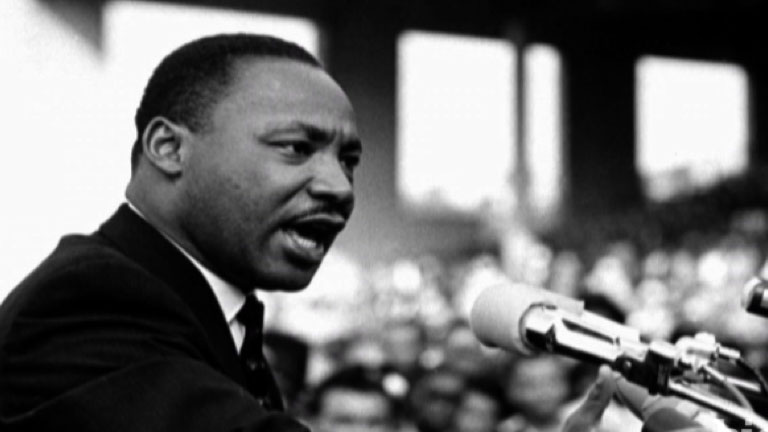 